Name________________________
 	   Date___________                  #_____ 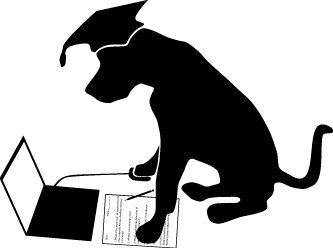                                                    2nd Grade Math Basic Test 3- http://www.prepdog.org/2nd/2mb3.htm
Total correct:  ____/15Draw a house with a triangle top (3 sides), and a rectangle bottom (4 sides)?http://www.prepdog.org/2nd/2mb3.htm                                                                                           Prepdog.org- copyright 2014                                                                              #AnswerShow me how your brain works.  Explain or sketch how you solved the problem.Understanding1.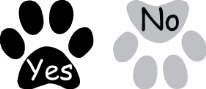 2.3.4.5.6.7.8.9.10.11.12.13.14.15.